Qualification Profile1. Title: Qualification Profile in the field of Construction
2. Type of Certificate: Basic Certificate in the field of Construction Builder Assistant
3. Duration of Training: 2 years
4. Organization of Training: In grade 11 and 12, the student will be in the school 5 days a week where he/she will learn core academic subjects for a total of 1280 hours, contextualized subjects for 480 hours and technical vocation classes (Industrial Arts - Construction) for 360 hours. The immersion can be done in different companies for a minimum of 200 hours per NC.There are 4 Mandatory NC’s which can be done in any order:Carpentry NC IIMasonry NC IITile Setting NC IIPlumbing NC IINC’s are bundled as follows: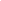 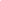 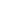 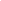 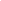 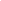 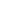 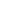 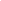 5. Assessment	After 2 years there will be a Portfolio Assessment and Technical Discussion conducted by an Assessment Panel and organized by the ACAS unit of the Chamber (which is accredited by the PCCI) which leads to the award of the “Chamber Craft Certificate I in the Field of Construction”. Parallel to that, there will be continuous assessment for the trainees regarding their efficiency and engagement in the companies by the In- Company trainer or resp. supervisor. For the Portfolio Assessment the trainees must provide a Training log book, relevant NC II Certificates and an endorsement letter from the Immersion Company. Without fulfilling these requirements trainees are not permitted to participate in the final portfolio assessment.6. Occupational Description:The certified Builder Assistant can be employed to work in Government/Public Agencies or Private construction firms. Construction work require many trades and the Builder Assistant can perform the basic activities in Carpentry, Masonry, Tile Setting and Pluming. The person acquired the knowledge, skills, and attitude in accordance with industry standards. He/she can fabricate, install and strip formworks, their components and supports. Perform basic scaffolding. Perform construction of bricks and concrete block structures, install pre-cast balluster/ handrail and plaster concrete wall surfaces. Lay and repair floor and wall tiles, tile corner and curve surfaces. Install multiple units of plumbing systems with multi-point hot –and cold-water lines for medium-rise buildings, conduct pipe leak testing, perform plumbing repair and maintenace work.Core Competencies and Tasks for Builder Assistants1.	Fabricate formworks 2.	Install and strip formwork components3.	Install framing works4.	Perform masonry works5.	Lay brick/block for structure6.	Plaster wall surface7.	Lay and repair floor and wall tiles8.	Tile corners and curved surfaces9.	Perform multiple plumbing units installation and assemblies10.	Conduct pipe leak test11.	Perform plumbing repair and maintenance worksCommon Competencies and  Task for Builder AssistantPrepare construction materials and toolsObserve procedures, specifications and manuals of instructionPerform mensurations and calculationsMaintain tools and equipmentInterpret technical drawings and plans7. The Builder Assistant Has not only acquired the relevant NC’s but has also gained work experience which is documented through the Performance Evaluation and Certification from the companies where immersion took place.8. Job Opportunities AvailableImmediate: Be employed in small to large construction companies as -Carpenter Assistant Mason AssistantTile Setter AssistantPlumber AssistantFuture: With additional one (1) year Dualized Training in a specific field the Builder Assistant may acquire the Advanced Certificate as Builder and have the following opportunities:SupervisorSelf-employedSub-contractorIn-Company Trainer Overseas Construction WorkerWith sufficient work experience, the Builder Assistant may perform task and duties as specialist in the acquired competencies.